Об установлении родительской платы за осуществление присмотра и ухода за детьми в муниципальных образовательных (общеобразовательных) организациях Килемарского муниципального района, реализующих образовательную программу дошкольного образованияВ соответствии со ст. 65 Федерального закона от 29 декабря 2012 года № 273-ФЗ «Об образовании в Российской Федерации», в целях регулирования порядка расчетов и взимания родительской платы и в связи с увеличением затрат на осуществление присмотра и ухода за детьми в муниципальных образовательных (общеобразовательных) организациях Килемарского муниципального района, реализующих образовательную программу дошкольного образования  администрация Килемарского муниципального района п о с т а н о в л я е т:1. Установить родительскую плату за осуществление присмотра и ухода за детьми в муниципальных образовательных (общеобразовательных) организациях Килемарского муниципального района, реализующих образовательную программу дошкольного образования в следующих размерах:71 рубль – для МБДОУ «Алешкинский детский сад», МБДОУ «Визимьярский детский сад №1», МБДОУ «Ершовский детский сад», МБДОУ Килемарский детский сад «Кече»,  МБДОУ «Озернинский детский сад», МБДОУ «Килемарский детский сад «Теремок», МБДОУ «Широкундышский детский сад», дошкольных групп общеразвивающего вида при МБОУ «Ардинская средняя общеобразовательная школа», МОУ «Визимьярская средняя общеобразовательная школа», МБОУ «Красномостовская ООШ», МБОУ «Нежнурская ООШ» за один детодень.34 рубля – для групп кратковременного пребывания при МБОУ «Кумьинская ООШ», МБОУ «Майская основная общеобразовательная школа», МОУ «Юксарская средняя общеобразовательная школа» за один детодень.                                                                                                                                                                                                                                                                                                                                                                                                                                                                                                                                                                                                                                                                                                                                                                                                                                                                                                                                                                                                                                                                                                                                                                                                                                                                                                                                                                                                                                                                                                                                                                                                                                                                                                                                                                                                                                                                                                                                                                                                                                                                                                                                                                                                                                                                                                                                                                                                                                                                                                                                                                                                                                                                                                                                                                                                                                                                                                                                                                                                                                                                                                                                                                                                                                                                                                                                                                                                                                                                                                                                                                                                                                                                                                                                                                                                                                                                                                                                                                                                                                                                                                                                                                                                                                                                                                                                                                                                                                                                                                                                                                                                                                                                                                                                                                                                                                                                                                                                                                                                                                                                                                                                                                                                                                                                                                                                                                                                                                                                                                                                                                                                                                                                                                                                                                                                                                                                                                                                                                                                                                                                                                                                                                                                                                                                                                                                                                                                                                                                                                                                                                                                                                                                                                                                                                                                                                                                                                                                                                                                                                                                                                                                                                                                                                                                                                                                                                                                                                                                                                                                                                                                                                                                                                                                                                                                                                                                                                                                                                                                                                                                                                                                                                                                                                                                                                                                                                                                                                                                                                                                                                                                                                                                                                                                                                                                                                                                                                                                                                                                                                                                                                                                                                                                                                                                                                                                                                                                                                                                                                                                                                                                                                                                                                                                                                                                                                                                                                                                                                                                                                                                                                                                                                                                                                                                                                                                                                                                                                                                                                                                                                                                                                                                                                                                                                                                                                                                                                                                                                                                                                                                                                                                                                                                                                                                                                                                                                                                                                                                                                                                                                                                                                                                                                                                                                                                                                                                                                                                                                                                                                                                                                                                                                                                                                                                                                                                                                                                                                                                                                                                                                                                                                                                                                                                                                                                                                                                                                                                                                                                                                                                                                                                                                                                                                                                                                                                                                                                                                                                                                                                                                                                                                                                                                                                                                                                                                                                                                                                                                                                                                                                                                                                                                                                                                                                                                                                                                                                                                                                                                                                                                                                                                                                                                                                                                                                                                                                                                                                                                                                                                                                                                                                                                                                                                                                                                                                                                                                                                                                                                                                                                                                                                                                                                                                                                                                                                                                                                                                                                                                                                                                                                                                                                                                                                                                                                                                                                                                                                                                                                                                                                                                                                                                                                                                                                                                                                                                                                                                                                                                                                                                                                                                                                                                                                                                                                                                                                                                                                                                                                                                                                                                                                                                                                                                                                                                                                                                                                                                                                                                                                                                                                                                                                                                                                                                                                                                                                                                                                                                                                                                                                                                                                                                                                                                                                                                                                                                                                                                                                                                                                                                                                                                                                                                                                                                                                                                                                                                                                                                                                                                                                                                                                                                                                                                                                                                                                                                                                                                                                                                                                                                                                                                                                                                                                                                                                                                                                                                                                                                                                                                                                                                                                                                                                                                                                                                                                                                                                                                                                                                                                                                                                                                                                                                                                                                                                                                                                                                                                                                                                                                                                                                                                                                                                                                                                                                                                                                                                                                                                                                                                                                                                                                                                                                                                                                                                                                                                                                                                                                                                                                                                                                                                                                                                                                                                                                                                                                                                                                                                                                                                                                                                                                                                                                                                                                                                                                                                                                                                                                                                                                                                                                                                                                                                                                                                                                                                                                                                                                                                                                                                                                                                                                                                                                                                                                                                                                                                                                                                                                                                                                                                                                                                                                                                                                                                                                                                                                                                                                                                                                                                                                                                                                                                                                                                                                                                                                                                                                                                                                                                                                                                                                                                                                                                                                                                                                                                                                                                                                                                                                                                                                                                                                                                                                                                                                                                                                                                                                                                                                                                                                                                                                                                                                                                                                                                                                                                                                                                                                                                                                                                                                                                                                                                                                                                                                                                                                                                                                                                                                                                                                                                                                                                                                                                                                                                                                                                                                                                                                                                                                                                                                                                                                                                                                                                                                                                                                                                                                                                                                                                                                                                                                                                                                                                                                                                                                                                                                                                                                                                                                                                                                                                                                                                                                                                                                                                                                                                                                                                                                                                                                                                                                                                                                                                                                                                                                                                                                                                                                                                                                                                                                                                                                                                                                                                                                                                                                                                                                                                                                                                                                                                                                                                                                                                                                                                                                                                                                                                                                                                                                                                                                                                                                                                                                                                                                                                                                                                                                                                                                                                               2.  Установить, что родительская плата не взимается за присмотр и уход за детьми-инвалидами, детьми-сиротами и детьми, оставшимися без попечения родителей, а также за детьми с туберкулезной интоксикацией.3. В целях материальной поддержки воспитания и обучения детей, посещающих образовательные организации, реализующие образовательную программу дошкольного образования родителям (законным представителям) выплачивается компенсация:20 процентов среднего размера родительской платы за присмотр и уход за детьми за первого ребенка;50 процентов размера такой платы на второго ребенка;70 процентов размера такой платы на третьего ребенка и последующих детей.4. Признать утратившим силу постановление администрации Килемарского муниципального района от 14 октября 2014 года № 579 «Об установлении родительской платы за осуществление присмотра и ухода за детьми в муниципальных образовательных (общеобразовательных) организациях Килемарского муниципального района, реализующих образовательную программу дошкольного образования».5. Опубликовать настоящее постановление в газете «Восход».6. Настоящее постановление вступает в силу 01 июля 2015 года.7. Контроль за исполнением настоящего постановления возложить на заместителя главы администрации Килемарского муниципального района Дворцову А.И.Глава администрации        Килемарскогомуниципального района					                   Л. ТолмачеваКИЛЕМАР МУНИЦИПАЛЬНЫЙ РАЙОНЫНАДМИНИСТРАЦИЙАДМИНИСТРАЦИЯКИЛЕМАРСКОГО МУНИЦИПАЛЬНОГО РАЙОНАПУНЧАЛПОСТАНОВЛЕНИЕот 15 июня 2015 года № 319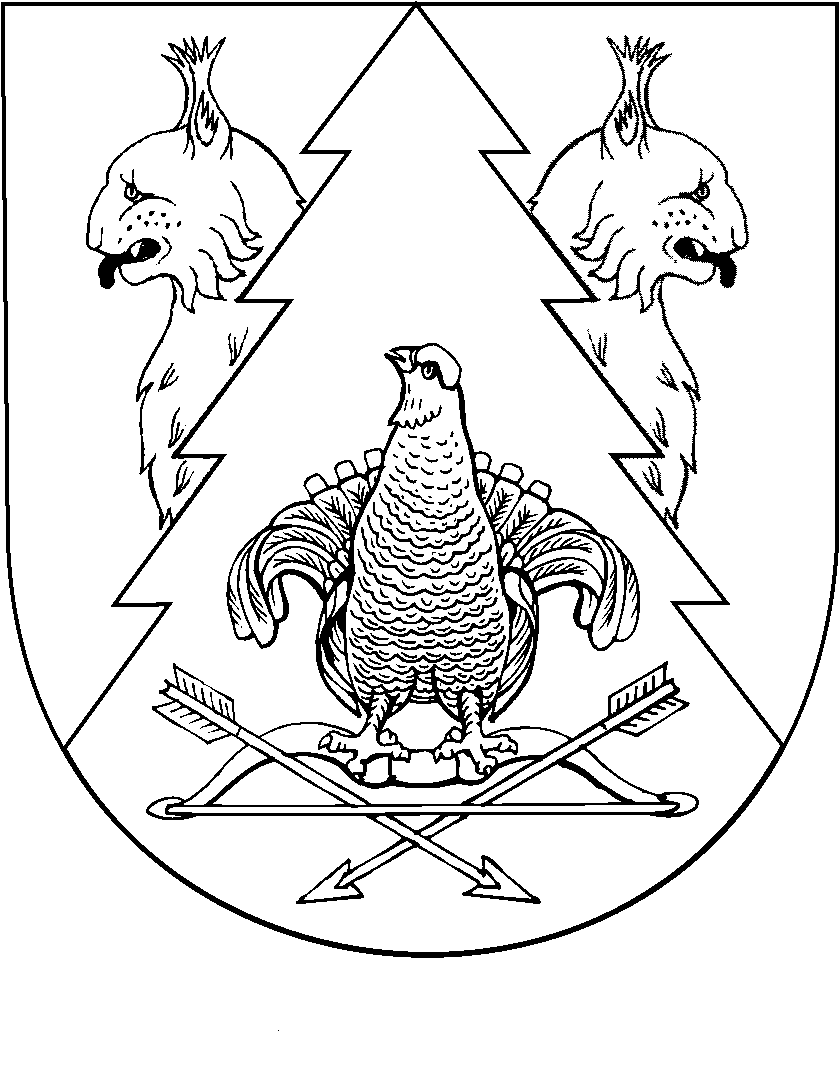 